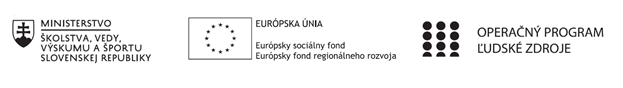 Správa o činnosti pedagogického klubu 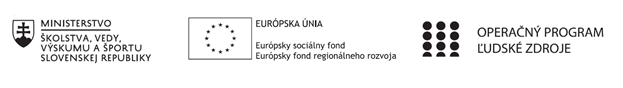 PREZENČNÁ LISTINAMiesto konania stretnutia: ZŠ Veľké ÚľanyDátum konania stretnutia:  09.09.2020Trvanie stretnutia: od 14.00hod	do 16.00hod	Zoznam účastníkov/členov pedagogického klubu:Meno prizvaných odborníkov/iných účastníkov, ktorí nie sú členmi pedagogického klubu  a podpis/y:Prioritná osVzdelávanieŠpecifický cieľ1.1.1 Zvýšiť inkluzívnosť a rovnaký prístup ku kvalitnému vzdelávaniu a zlepšiť výsledky a kompetencie detí a žiakovPrijímateľZákladná škola Veľké ÚľanyNázov projektuRozvíjanie gramotností v ZŠ Veľké ÚľanyKód projektu  ITMS2014+312011R049Názov pedagogického klubu Pedagogický klub v ZŠ Veľké ÚľanyDátum stretnutia  pedagogického klubu09.09.2020Miesto stretnutia  pedagogického klubuZákladná škola Veľké ÚľanyMeno koordinátora pedagogického klubuMgr. Lucia ZdichavskáOdkaz na webové sídlo zverejnenej správyhttps://zsvu.edupage.org/Manažérske zhrnutie:Návrhy aktivít pre jednotlivé predmetyHlavné body, témy stretnutia, zhrnutie priebehu stretnutia:Aktivity  na 1. stupni Aktivity na 2. stupniDiskusiaČlenovia pedagogického klubu, ktorí vyučujú „extra“ hodiny v daných predmetoch na základe doterajších vyhodnotení a činností navrhujú:  Aktivity na 1.stupni – aplikovať navrhnuté aktivity z minulého školského roka, pričom dbať na rozvíjanie čítania s porozumením,  aplikovať čo najväčšie množstvo rolových hier, dbať na odprezentovanie spätnej väzby žiakov, rozvoj ich komunikačných a prezentačných schopností. Zavádzať informatickú gramotnosť v čo najvyššej možnej miere aj v nižších ročníkoch vzhľadom na momentálnu pandemickú situáciu.Aktivity na 2. stupni – značne poznačila pandémia koronavírusu. Žiaci na druhom stupni sú ochudobnení o mnohé skupinové aktivity, preto je dôležité aby pedagógovia mali pripravené alternatívy pre prezenčné a dištančné vzdelávanie. Čo sa týka rozsahu aktivít navrhujú aplikáciu tak ako v minulom školskom roku so zreteľom na zloženie žiakov v jednotlivých triedach.  DiskusiaPedagogický klub spoločne zhodnotil  vhodnosť aktivít pre prezenčné ako aj dištančné vzdelávanie. Odkomunikoval možné obmeny a zmeny.  Konkrétne aktivity v jednotlivých predmetoch bude prejednávať počas budúcich stretnutí. Závery a odporúčania:Členovia pedagogického klubu  vzájomnou výmenou poznatkov skvalitňujú vyučovací proces v jednotlivých ročníkoch. Pedagogický klub odporúča všetkým vyučujúcim  v  školskom roku aplikovať navrhované aktivity a vo vyšších ročníkoch zvyšovať ich náročnosť, so zreteľom na typ výučby.Vypracoval (meno, priezvisko)Lucia ZdichavskáDátum10.09.2020PodpisSchválil (meno, priezvisko)Monika SnohováDátum10.09.2020PodpisPrioritná os:VzdelávanieŠpecifický cieľ:1.1.1 Zvýšiť inkluzívnosť a rovnaký prístup ku kvalitnému vzdelávaniu a zlepšiť výsledky a kompetencie detí a žiakovPrijímateľ:Základná škola Veľká ÚľanyNázov projektu:Rozvíjanie gramotností v ZŠ Veľké ÚľanyKód ITMS projektu:312011R049Názov pedagogického klubu:Pedagogický klub v ZŠ Veľké Úľanyč.Meno a priezviskoPodpisInštitúcia1.Lenka HrubjákováZŠ Veľké Úľany2.Silvia PillárováZŠ Veľké Úľany3Barbora KovácsováZŠ Veľké Úľany4Silvia LaššuováZŠ Veľké Úľany5Martina HanzelováZŠ Veľké Úľany6.Martina KissZŠ Veľké Úľany7.Lívia BrezanskáZŠ Veľké Úľany8.Kristína MészárosZŠ Veľké Úľany9.Silvia Kása ZŠ Veľké Úľany10.Lucia ZdichavskáZŠ Veľké Úľanyč.Meno a priezviskoPodpisInštitúcia1.Monika Snohová ZŠ Veľké Úľany